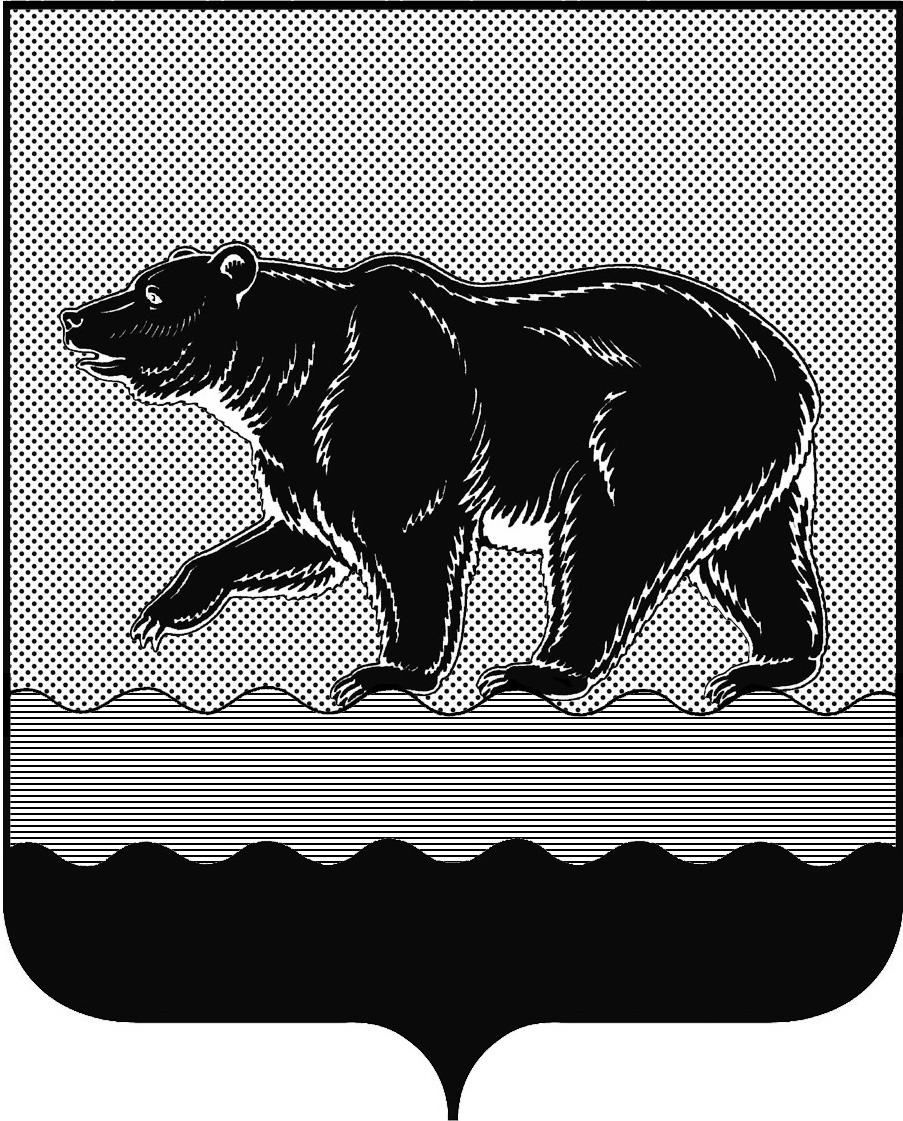 СЧЁТНАЯ ПАЛАТАГОРОДА НЕФТЕЮГАНСКА16 микрорайон, 23 дом, помещение 97, г. Нефтеюганск, 
Ханты-Мансийский автономный округ - Югра (Тюменская область), 628310  тел./факс (3463) 20-30-55, 20-30-63 E-mail: sp-ugansk@mail.ru www.admugansk.ruЗаключение на проект изменений в муниципальную программу города Нефтеюганска «Поддержка социально ориентированных некоммерческих организаций, осуществляющих деятельность в городе Нефтеюганске, на 2014-2020 годы»Счётная палата города Нефтеюганска на основании статьи 157 Бюджетного кодекса Российской Федерации, Положения о Счётной палате города Нефтеюганска, рассмотрев проект изменений в муниципальную программу города Нефтеюганска «Поддержка социально ориентированных некоммерческих организаций, осуществляющих деятельность в городе Нефтеюганске, на 2014-2020 годы» (далее по тексту – проект изменений), сообщает следующее:1. При проведении экспертизы учитывалось наличие согласования проекта изменений:1.1. Правовым управлением администрации города Нефтеюганска на предмет правового обоснования мероприятий программы в соответствии 
с компетенцией органов администрации – исполнителей программы.1.2. Отделом экономической политики, инвестиций, проектного управления и административной реформы департамента экономического развития администрации города Нефтеюганска на предмет соответствия требованиям, предъявляемым к содержанию муниципальной программы, соответствия целей и задач, показателей результатов реализации муниципальной программы, основным направлениям социально-экономического развития города Нефтеюганска, отражённым в стратегии социально-экономического развития города и иных документах стратегического характера. 1.3. Департаментом финансов администрации города Нефтеюганска на предмет соответствия проекта изменений бюджетному законодательству Российской Федерации и возможности финансового обеспечения 
её реализации из бюджета города.2. Представленный проект изменений соответствует Порядку принятия решений о разработке муниципальных программ города Нефтеюганска, их формирования и реализации, утверждённому постановлением администрации города Нефтеюганска от 22.08.2013 № 80-нп. 3. Проектом изменений планируется:	3.1. В паспорте муниципальной программы в строке «Финансовое обеспечение муниципальной программы» увеличить общий объём финансирования (2018 год) на сумму 2 000,000 тыс. рублей.	3.2. В приложении 2 «Перечень программных мероприятий муниципальной программы «Поддержка социально ориентированных некоммерческих организаций, осуществляющих деятельность в городе Нефтеюганске, на 2014-2020 годы» по мероприятию 1 «Оказание финансовой и имущественной поддержки социально ориентированным некоммерческим организациям» ответственному исполнителю муниципальной программы администрации города Нефтеюганска увеличить бюджетные ассигнования в сумме 2 000,000 тыс. рублей за счёт средств местного бюджета на предоставление субсидий в целях содействия социально ориентированным некоммерческим организациям, не являющимся муниципальными учреждениями, на реализацию общественно значимых мероприятий, направленных на решение социальных проблем и укрепление гражданского общества в городе Нефтеюганске.4. Финансовые показатели, содержащиеся в проекте изменений, соответствуют документам, предоставленным на экспертизу. 	На основании вышеизложенного, предлагаем направить проект изменений на утверждение.Председатель			                                                              С.А. Гичкина Исполнитель:инспектор инспекторского отдела № 1Счётной палаты города НефтеюганскаБатаева Лариса НиколаевнаТел. 8 (3463)20-30-63Исх. от 08.10.2018 № 429